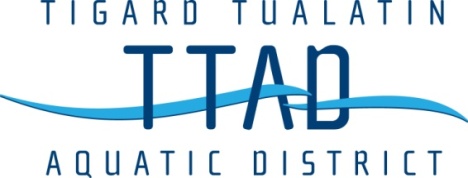 Meeting NoticeBoard of Directors MeetingMay 20, 20206:00pmThis meeting will be held virtually thru Zoom Meetings.  Individuals may attend the meeting at Zoom.us and entering Meeting ID 824-6762-5392 and Password 9vm9Ac.  Individuals may also make arrangements to view the meeting at one of our facilities.  Please contact Anthony Markey (amarkey@ttadpools.com or 503-31-5456) by Wednesday, May 20th at noon to attend the meeting at one of our facilities.  1.  Call to Order2. Approval of Minutes3. Oral Communications from Audience (3 minutes per person)4. Old Business 4.1  2019-20 Budget Review 4.2  COVID-19 Response and ActionsTiming to re-openRe-opening Practices and ProtocolsImpact to budgetMarketing re-openingProjects during ClosurePayroll and Benefits4.3  2020 Budget Committee Members and Meetings5. New Business	5.1  Employee Health Insurance 		6. Aquatics Director Report		7  Written Communications8. Remarks from Directors9. Adjournment